9 juillet 2021De nouvelles fonctions et un confort accru : Volkswagen lance les mises à jour « Over-the-Air » pour la famille ID.Volkswagen franchit une nouvelle étape importante vers le statut de fournisseur de mobilité axé sur les logiciels. À compter de cet été, la marque proposera régulièrement des mises à jour logicielles « Over-the-Air » aux modèles de la famille ID. Volkswagen devient ainsi le premier et seul constructeur à volume à offrir à grande échelle cette technologie innovante à ses clients. Le premier modèle à en bénéficier est l’ID.31 : la toute dernière version logicielle, l’« ID.Software2.3 », sera livrée aux clients First Movers Club par transfert de données mobiles en juillet 2021. La mise à jour comprend des ajustements et des améliorations des fonctionnalités, des performances et du confort. Des mises à jour suivront progressivement pour tous les clients d’ID.3, d’ID.42 et d’ID.4 GTX3. À l’avenir, Volkswagen mettra à jour le logiciel de ses modèles ID. toutes les 12 semaines.Ralf Brandstätter, CEO de la marque Volkswagen Véhicules Particuliers, indique : « Volkswagen passe à la vitesse supérieure en matière de numérisation. Nous sommes le premier constructeur à volume à fournir des mises à jour « Over-the-Air » complètes. Il s’agit là d’une étape majeure dans la mise en œuvre de notre stratégie ACCELERATE, qui prépare Volkswagen à la mobilité digitale connectée du futur. »Des améliorations notables grâce aux mises à jour « Over-the-Air »La première mise à jour pour les modèles ID. 100 % électriques offre de nombreux perfectionnements fonctionnels, parmi lesquels l’élargissement des fonctionnalités ID. Light, l’optimisation de la reconnaissance de l'environnement et de la commande dynamique des feux de route, une amélioration des commandes, une modification de la conception du système d’infodivertissement ainsi qu’une amélioration des performances et de la stabilité.Les mises à jour logicielles sont possibles par transfert de données mobiles, directement sur les ordinateurs centraux haute performance des modèles ID. (In Car Application Server, ou ICAS). Pour les véhicules basés sur l’innovante plate-forme MEB, les mises à jour proposent des fonctions auparavant réparties sur une multitude d’unités de commande dans les précédentes générations de véhicules. La nouvelle architecture électronique n’est pas seulement plus puissante et plus intelligente, elle simplifie aussi l’échange de données et de fonctions entre les systèmes du véhicule. C’est pourquoi il est possible d’atteindre et de mettre à jour jusqu'à 35 unités de commande via les mises à jour « Over-the-Air ».Les clients au centre de l’attention avec ID. Digital« Les véhicules qui disposent en permanence du logiciel embarqué le plus récent et qui permettent une excellente expérience numérique aux clients sont essentiels pour la réussite future de la marque Volkswagen », déclare Thomas Ulbrich, membre du conseil d’administration de Volkswagen en charge du développement. « Nous avons d’ailleurs spécialement créé l’unité de projet agile ID. Digital pour nous permettre d’actualiser en continu le logiciel des véhicules. Résultat, nous sommes en mesure de recueillir rapidement l’avis des clients et de réagir de manière flexible aux exigences de ceux-ci. Les modèles ID. restent donc constamment à jour après la livraison et conservent mieux leur valeur. »La force motrice de la digitalisation de la marque réside dans l’étroite coopération entre ID. Digital et CARIAD, l’organisation du Groupe Volkswagen spécialisée dans les logiciels automobiles. Cette collaboration contribue à la richesse de l’expertise logicielle : la marque bénéficie en effet de l’envergure du Groupe, tout en profitant de la réactivité de la société logicielle, CARIAD, réputée pour son agilité. « Les mises à jour « Over-the- Air » constituent une fonctionnalité centrale du véhicule numérique et connecté », précise Dirk Hilgenberg, CEO de CARIAD. « Elles vont devenir la norme pour les clients. Ce sera comme télécharger le dernier système d’exploitation ou des applications sur un smartphone ».Modèle d’entreprise 2.0 : le futur de la mobilitéGrâce aux mises à jour « Over-the-Air » du logiciel, la marque Volkswagen jette les bases de nouveaux modèles d’entreprise, tel que l’expose la stratégie ACCELERATE. À l’avenir, les clients n’auront plus besoin de choisir les fonctions de leur véhicule au moment de l’achat, ni même de savoir pour quelle configuration opter en vue d’en accroître la valeur de revente : le matériel sera en grande partie standardisé, sachant que des fonctions supplémentaires et des technologies innovantes pourront être ajoutées ultérieurement via des mises à jour logicielles.ID.3 – consommation électrique en cycle combiné en kWh/100 km (NEDC) : 17,7–14,5 ; émissions de CO2 en cycle combiné en g/km : 0 ; classe d’efficience : A+.ID.4 – consommation électrique en cycle combiné en kWh/100 km (NEDC) : 16,9–15,5 ; émissions de CO2 en cycle combiné en g/km : 0 ; classe d’efficience : A+.ID.4 GTX, 220 kW – Consommation électrique combinée en kWh/100 km (NEDC) : 16,3 ; émissions de CO2 en g/km : 0 ; classe d’efficience : A+.Press contact VolkswagenJean-Marc PontevillePR ManagerTél. : +32 (0)2 536.50.36Jean-marc.ponteville@dieteren.beD'Ieteren Automotive SA/NVMaliestraat 50, rue du Mail1050 Brussel/BruxellesBTW/TVA BE0466.909.993RPR Brussel/RPM Bruxelles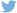 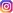 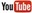 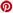 Plus d’informationshttps://www.dieteren.be/frUne étape décisive sur le chemin de la transformation en fournisseur de mobilité axé sur les logicielsLa marque Volkswagen devient le premier constructeur à volume à mettre à jour régulièrement le logiciel des véhicules de ses clients via le transfert de données mobilesLes modèles ID. restent à jour à tout moment, même après leur livraison, ce qui permet de mieux en préserver leur valeurLes mises à jour logicielles posent les bases de nouveaux modèles d’entreprise« Nous sommes en train de créer une expérience client numérique complètement inédite en proposant de nouvelles fonctions et un confort accru toutes les 12 semaines », déclare Ralf Brandstätter, responsable de la marqueLe Groupe Volkswagenwww.volkswagenag.comD’Ieterenhttp://www.dieteren.com/fr